Shot list of photo-shoot Image of shotShot typeDescription/action of shot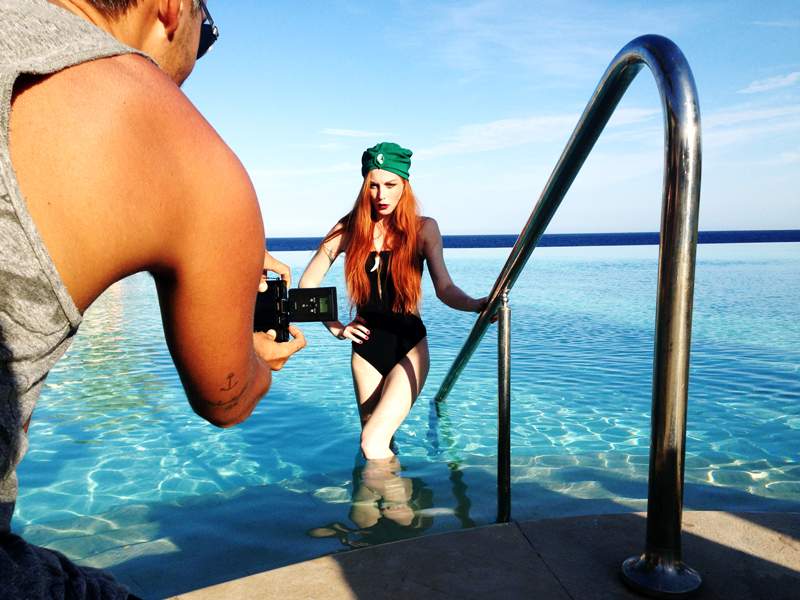 Point of view shot of photographer taking photosPOV Shot of the shoot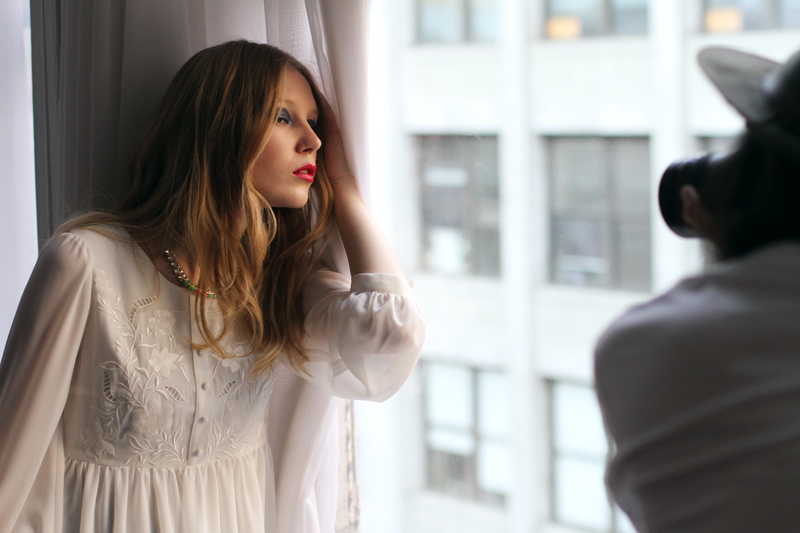 Close up of photographer taking photosClose up of the photo-shoot as photographer takes photos of the models 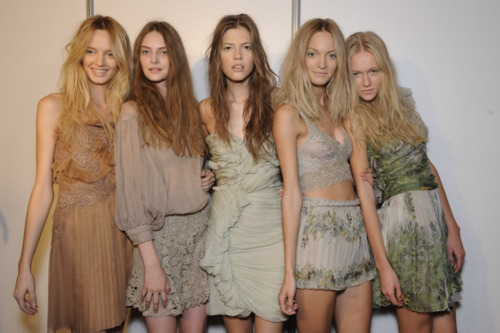 Shot of all three models together All the models in the photo-shoot together in one shot 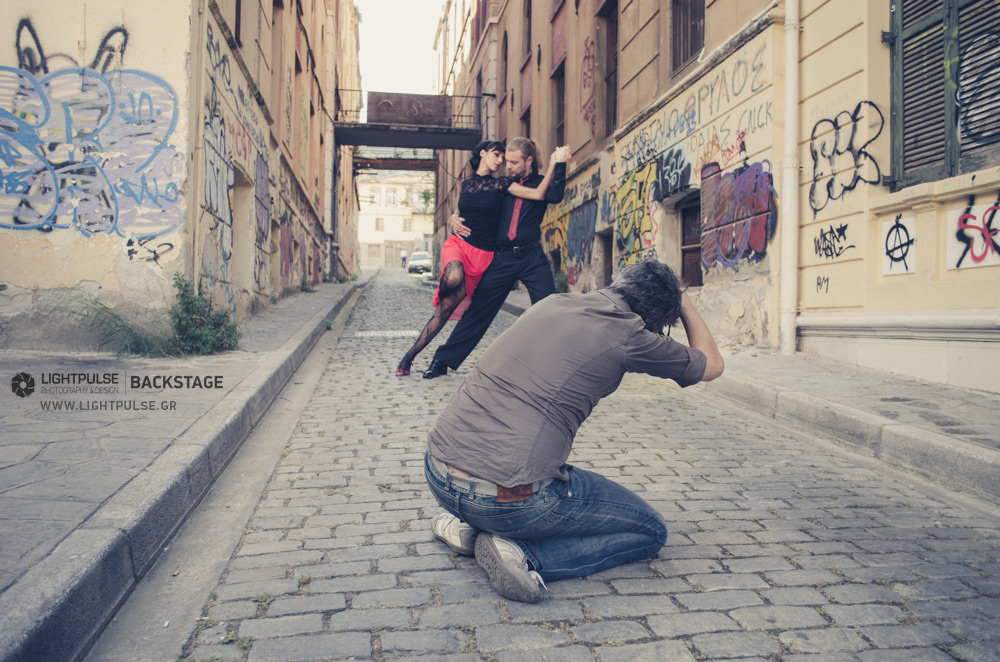 Back shot of photographer taking photos Back-shot of the photo-shoot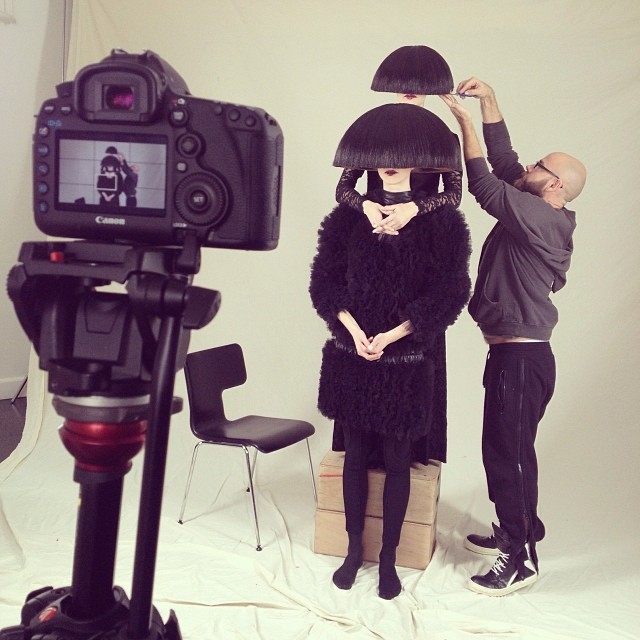 Shot of the photographers camera on standby on the shotThis will show preparation before the photographer begins to shootThis will show preparation before the photographer begins to shoot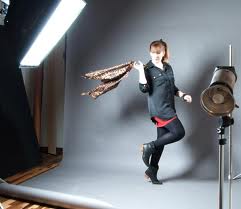 Long shot of each model whilst they are being photographed Long shots to show the models outfit, hair and makeup.Long shots to show the models outfit, hair and makeup.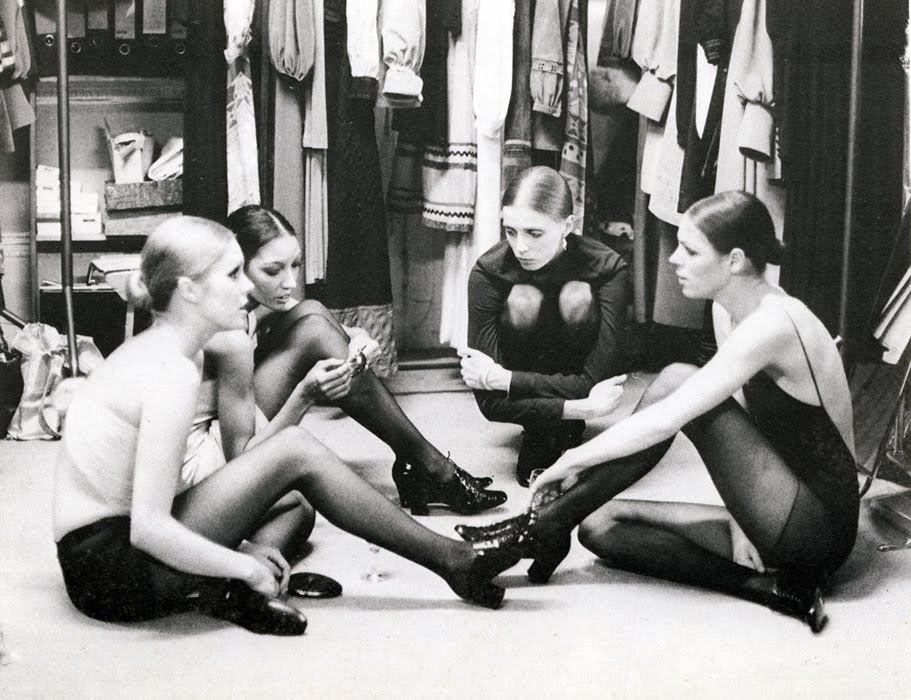 Shot of the models after shoot is done The models will be talking with each other and discussing their hair The models will be talking with each other and discussing their hair 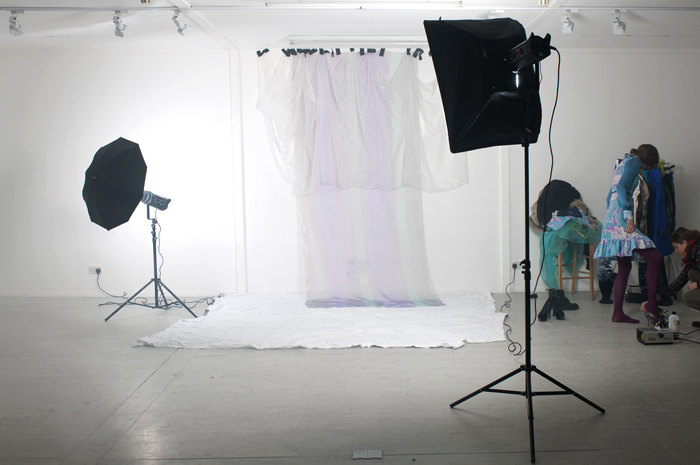 Shot of equipment used on set and outdoor locationThis will show lighting, camera and other equipment used in the shoot, as well as the location used Leake Street. This will show lighting, camera and other equipment used in the shoot, as well as the location used Leake Street. 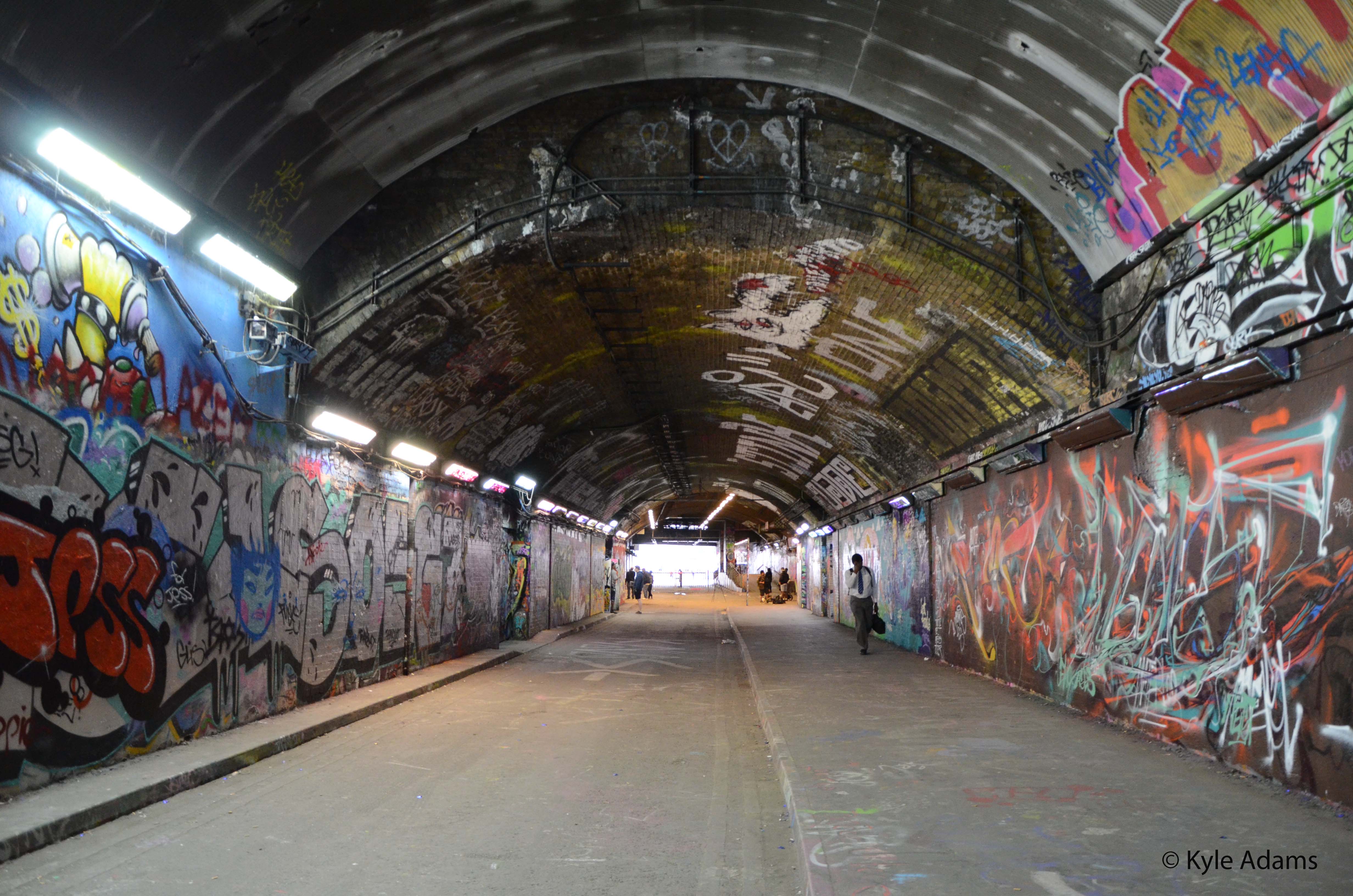 Two point perspective shot of Leake Street Tunnel Two point perspective shot of Leake Street Tunnel Two point perspective shot of Leake Street Tunnel Two Point perspective shot of the outdoor photo shoot